iiiiiiiiiiiii minii2022000996Dodatek č. 1k rámcové kupní smlouvě ze dne 2.10.2020, / dále jen „ smlouva “ /, uzavřené meziZápis v OR:	Krajský soud v Brně sp. zn. Pr 1245Bankovní spojení (číslo účtu): MONETA Money Bank, a.s., č. ú. ..........................(dále jen „kupující“) aZápis v OR:	Městský soud v Praze, oddíl C, vložka 188143Bankovní spojení (číslo účtu): ČSOB a.s., č.ú. ..........................(dále jen „prodávající“)Příloha č. 1 smlouvy, se doplňuje o další položku, která zní takto:Nabíječka baterií pro LIFEPAK 15 Li-lon stacionární (LIFEPAK 15 LI-ION CHARGER, STATION, kat. číslo: 11577-000005), které je originálním příslušenství výrobce, v rozsahu maximálně 6 kusů a v jednotkové ceně 17 971,- Kč bez DPH, tj. 21 744,91 Kč s DPH.Strany tak přitom činí podle ust. par. 222 odst. 4 zákona č. 134/2016 Sb. o zadávání veřejných zakázek, podle něhož lze změnit závazek ze smlouvy na veřejnou zakázku, pokud se nemění celková povaha veřejné zakázky, změna ceny je nižší než finanční limit pro nadlimitní veřejnou zakázku a nižší než 10 % původní hodnoty závazku.Ostatní ujednání smlouvy nejsou tímto dodatkem nijak dotčena.Tento dodatek nabývá účinnosti dnem jeho uzavření.Dáno v Brně dne 4. 2. 2022 ve dvou originálních písemných vyhotoveních, z nichž každá ze smluvních stran obdrží po jednom.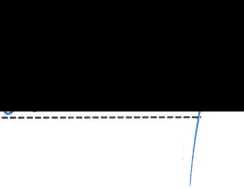 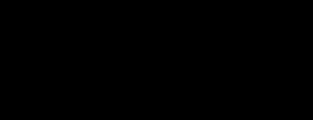 Jméno:Zdravotnická záchranná služba Jihomoravského kraje, příspěvková organizaceSídlo:Kamenice 798/1 d, 625 00 BrnoJednající:MUDr. Hana Albrechtová, ředitelkaKontaktní osoba:..........​...........​............................IČO:DIČ:545 113 225 00346292 CZ00346292Jméno:Medsoi s.r.o.Sídlo:Lužná 591/4 160 00 Praha 6 - VokoviceJednající:Mgr. Antonín Havlíček, MBA, jednatelIČO:DIČ:24201596CZ24201596